What is NFEC?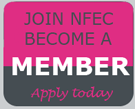 A national member organisation bringing together managers, practitioners and  professionals from a wide range of colleges and training providers, awarding organisations, employers, professional bodies and educational suppliers, all focussed on improving the quality, impact and influence of engineering education and training in the UK.Our footprint covers all of STEM and Engineering including Manufacturing, Mechanical, Electronics, Electrical, Aerospace, Energy, Automotive and service sectors.What does NFEC do?Represents the interests of our members by providing a voice for engineering education and training, whether in Further or Higher Education, Apprenticeships 14-16, 16-18 and adult provision.Responds on behalf of members to relevant government consultations on matters affecting engineering education and training including Industrial Strategy, Apprenticeships, T Levels and how to attract and retain engineering teachers. Has representation on relevant national policy and steering committees and dialogue with other relevant sector organisations – e.g. Apprenticeship Standards development boards, Engineering Professor’s Council Degree Apprenticeships Working Group, T Level Core Content Working Group for Engineering & Manufacturing, MakeUK, GTA England, AoC, and BACH etc.Provides feedback and input into the development of new qualifications and standards.Provides opportunities to keep up to date, network, share best practice and develop common strategies to tackle shared issues and concerns with other colleges and training providers through free regional seminars and through our annual National Conference event.Provides a forum for discussion, dissemination and the sharing of information and resources through our members only website and through our regular newsletters delivered to your inbox.How can NFEC benefit me or my organisation? By networking with others in similar roles, with the same concerns, issues and challenges and by sharing best practice to improve the quality of engineering education and training where you are.Our members work together to understand, challenge, discuss and implement strategies on these and other common areas of interest;Qualification and Curriculum DevelopmentApprenticeshipsTeaching and LearningEmployer EngagementFunding & ResourcesStudy Programmes InspectionNew technologies.Any of your staff can access the NFEC website and participate in NFEC regional seminars, discussions, consultation exercises and receive regular “news” updates. Attend the annual NFEC National Conference, at preferential rates, which is usually held at the beginning of each December. See website for details. How Can I Join NFEC?Visit our website at www.nfec.org.uk and click on “join NFEC”. Try before you buy by getting a one month free trial to the member’s only section of our website and by coming along to one of our regional seminars (first one free for non-members).  Visit www.nfec.org.uk for more details.Membership fees cover all staff within your organisation and entitles them to full website access and free attendance at regional seminars and reduced rates for National Conferences.